        Руководствуясь Бюджетным кодексом РТ, ст.79 Устава Курналинского сельского поселения Алексеевского муниципального района                 Совет Курналинского сельского поселения Алексеевского муниципального района решил:1. Утвердить основные характеристики бюджета Курналинского сельского поселения Алексеевского муниципального района на 2022 год:1.1 прогнозируемый общий объем доходов бюджета Курналинского сельского поселения Алексеевского муниципального района в сумме  1772,30 тыс. рублей;1.2 общий объем расходов бюджета Курналинского сельского поселения Алексеевского муниципального района в сумме  1772,30 тыс. рублей.1.3  дефицит бюджета Курналинского сельского поселения Алексеевского муниципального района на 2022 год равен нулю.2. Утвердить основные характеристики бюджета Курналинского сельского поселения Алексеевского муниципального района на плановый период 2023 и 2024 годов:2.1 прогнозируемый общий объем доходов бюджета Курналинского сельского поселения Алексеевского муниципального района на 2023 год в сумме 1794,50 тыс. рублей и на 2024 год в сумме 1813,2 тыс. рублей;2.2 общий объем расходов бюджета Курналинского сельского поселения Алексеевского муниципального района:- на 2023 год в сумме 1794,5 тыс. рублей, в том числе условно утвержденные расходы в сумме  43,0 тыс. рублей;- на 2024 год в сумме  1813,2 тыс. рублей, в том числе условно утвержденные расходы в сумме  87,0 тыс. рублей.2.3  дефицит бюджета Курналинского сельского поселения Алексеевского муниципального района на 2023 год и на 2024 год равен нулю. 3.Утвердить источники финансирования дефицита бюджета Курналинского сельского поселения Алексеевского муниципального района на 2022 год и на плановый период 2023 и 2024 годов согласно приложению № 1 к настоящему Решению. 4. Утвердить по состоянию на 1 января 2023 года верхний предел муниципального внутреннего долга Курналинского сельского поселения Алексеевского муниципального района с нулевым значением, в том числе верхний предел по муниципальным гарантиям Курналинского сельского поселения Алексеевского муниципального района с нулевым значением. 5. Утвердить по состоянию на 1 января 2024 года верхний предел муниципального внутреннего долга Курналинского сельского поселения Алексеевского муниципального района с нулевым значением, в том числе верхний предел по муниципальным гарантиям Курналинского сельского поселения Алексеевского муниципального района с нулевым значением.6. Утвердить по состоянию на 1 января 2025 года верхний предел муниципального внутреннего долга Курналинского сельского поселения Алексеевского муниципального района с нулевым значением, в том числе верхний предел по муниципальным гарантиям Курналинского сельского поселения Алексеевского муниципального района с нулевым значением.7. Учесть в бюджете Курналинского сельского поселения Алексеевского муниципального района  прогнозируемые объемы доходов на 2022 год и на плановый период 2023 и 2024 годов согласно приложению № 2 к настоящему Решению.8. Утвердить распределение бюджетных ассигнований бюджета Курналинского сельского поселения Алексеевского муниципального района Республики Татарстан по разделам, подразделам, целевым статьям (муниципальным программам Курналинского сельского поселения Алексеевского муниципального района Республики Татарстан и непрограммным направлениям деятельности), группам видов расходов классификации расходов бюджетов на 2021 год и на плановый период 2022 и 2023 годов согласно приложению № 3 к настоящему Решению.9. Утвердить ведомственную структуру расходов бюджета Курналинского сельского поселения Алексеевского муниципального на 2022 год и на плановый период 2023 и 2024 годов согласно приложению № 4 к настоящему Решению. 10. Утвердить объем дотаций на выравнивание бюджетной обеспеченности поселений на 2022 год  в сумме 1427,7 тыс. рублей, на 2023 год в сумме 1446,1 тыс. рублей, на 2024 год в сумме 1460,2 тыс. рублей 11. Утвердить объем субвенций бюджетам поселений на реализацию полномочий по осуществлению первичного воинского учета на территориях, на которых отсутствуют военные комиссариаты на 2022 год в сумме 104,0  тыс. рублей, на 2023 год в сумме 107,5 тыс. рублей, на 2024 год в сумме 111,2 тыс. рублей 12. Органы местного самоуправления Курналинского сельского поселения Алексеевского муниципального района  не вправе принимать в 2022 году  решения, приводящие к увеличению численности муниципальных служащих, а также работников органов местного самоуправления Курналинского сельского поселения Алексеевского муниципального района и муниципальных казенных учреждений Курналинского сельского поселения Алексеевского муниципального района, за исключением случаев принятия таких решений в связи с наделением органов местного самоуправления Курналинского сельского поселения Алексеевского муниципального района, муниципальных  казенных учреждений Курналинского сельского поселения Алексеевского муниципального района новыми функциями или полномочиями.13. Остатки средств бюджета Курналинского сельского поселения Алексеевского муниципального района на 1 января 2022 года в объеме, не превышающем сумму остатка неиспользованных бюджетных ассигнований на оплату заключенных от имени Курналинского сельского поселения Алексеевского муниципального района муниципальных контрактов на поставку товаров, выполнение работ, оказание услуг, подлежащих в соответствии с условиями этих муниципальных контрактов оплате в 2021 году, бюджетных ассигнований на предоставление субсидий юридическим лицам, предоставление которых в 2021 году осуществлялось в пределах суммы, необходимой для оплаты денежных обязательств получателей субсидий, источником финансового обеспечения которых являлись указанные субсидии, направляются в 2022 году на увеличение соответствующих бюджетных ассигнований на указанные цели в случае принятия Исполнительным комитетом Курналинского сельского поселения Алексеевского муниципального района соответствующего решения.14. Территориальное отделение Департамента казначейства Министерства финансов Республики Татарстан по Алексеевскому району осуществляет отдельные функции по исполнению бюджета Курналинского сельского поселения Алексеевского муниципального района в соответствии с заключенными соглашениями.15. Настоящее  Решение вступает в силу с 1 января 2022 года.          16. Опубликовать настоящее Решение  на Официальном портале правовой информации Республики Татарстан и разместить на официальном сайте Алексеевского муниципального района Республики Татарстан в информационном-телекоммуникационной сети Интернет  и  на информационном стенде в здании Совета Курналинского сельского поселения Алексеевского  муниципального района Республики Татарстан.Глава Курналинского сельскогопоселения Алексеевского муниципального района,Председатель Совета     	                                                              Д.Б.КазаковаПриложение № 1                                           			к Решению Курналинскогосельского поселенияот  ________  № ____Таблица 1Источникифинансирования дефицита бюджета Курналинского сельского поселения на 2022 год                                                                                                                 тыс.руб.      Таблица 2Источникифинансирования дефицита бюджета Курналинского сельского поселения Алексеевского муниципального района на 2023-2024 год               тыс.руб.      Таблица 2СОВЕТКУРНАЛИНСКОГОСЕЛЬСКОГО ПОСЕЛЕНИЯАЛЕКСЕЕВСКОГО МУНИЦИПАЛЬНОГО РАЙОНА РЕСПУБЛИКИ ТАТАРСТАН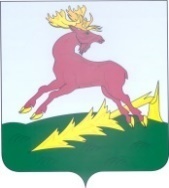 ТАТАРСТАН РЕСПУБЛИКАСЫАЛЕКСЕЕВСКМУНИЦИПАЛЬ РАЙОНЫНЫҢКӨРНӘЛЕ АВЫЛҖИРЛЕГЕ СОВЕТЫТАТАРСТАН РЕСПУБЛИКАСЫАЛЕКСЕЕВСКМУНИЦИПАЛЬ РАЙОНЫНЫҢКӨРНӘЛЕ АВЫЛҖИРЛЕГЕ СОВЕТЫРЕШЕНИЕ___________О бюджете Курналинскогосельского поселения Алексеевского муниципального района на 2022 год и на плановый период 2023- 2024 годовРЕШЕНИЕ___________О бюджете Курналинскогосельского поселения Алексеевского муниципального района на 2022 год и на плановый период 2023- 2024 годовс. Сухие Курналис. Сухие КурналиПРОЕКТКАРАР№ ________ПРОЕКТКАРАР№ ________Код показателяНаименование показателяСумма01 00 00 00 00 0000 000Источники внутреннего финансирования дефицита бюджета0,001 05 00 00 00 0000 000Изменения остатков средств на счетах  по учету средств бюджета0,001 05 00 00 00 0000 500Увеличение остатков средств бюджетов- 1772,3001 05 02 01 00 0000 510Увеличение прочих  остатков денежных средств бюджетов- 1772,3001 05 02 01 05 0000 510Увеличение прочих  остатков денежных средств бюджета Алексеевского муниципального района- 1772,3001 05 00 00 00 0000 600Уменьшение остатков средств бюджетов1772,3001 05 02 01 00 0000 600Уменьшение прочих  остатков денежных средств бюджетов1772,3001 05 02 01 05 0000 610Уменьшение прочих остатков денежных средств бюджета Алексеевского муниципального района1772,30Код показателяНаименование показателяСуммаСуммаКод показателяНаименование показателя2023202401 00 00 00 00 0000 000Источники внутреннего финансирования дефицита бюджета0,00,001 05 00 00 00 0000 000Изменения остатков средств на счетах  по учету средств бюджета0,00,001 05 00 00 00 0000 500Увеличение остатков средств бюджетов-1794,50-1813,2001 05 02 01 00 0000 500Увеличение прочих  остатков денежных средств бюджетов-1794,50-1813,2001 05 02 01 05 0000 510Увеличение прочих  остатков денежных средств бюджета Алексеевского муниципального района-1794,50-1813,2001 05 00 00 00 0000 600Уменьшение остатков средств бюджетов1794,501813,2001 05 02 01 00 0000 600Уменьшение прочих  остатков денежных средств бюджетов1794,501813,2001 05 02 01 05 0000 610Уменьшение прочих остатков денежных средств бюджета Алексеевского муниципального района1794,501813,20Приложение № 2к  Решению Совета Курналинскогосельского поселения от ______  № _____Приложение № 2к  Решению Совета Курналинскогосельского поселения от ______  № _____Объемы прогнозируемых доходов бюджета Курналинского сельского поселения на 2022 годОбъемы прогнозируемых доходов бюджета Курналинского сельского поселения на 2022 годОбъемы прогнозируемых доходов бюджета Курналинского сельского поселения на 2022 годОбъемы прогнозируемых доходов бюджета Курналинского сельского поселения на 2022 годОбъемы прогнозируемых доходов бюджета Курналинского сельского поселения на 2022 годОбъемы прогнозируемых доходов бюджета Курналинского сельского поселения на 2022 годОбъемы прогнозируемых доходов бюджета Курналинского сельского поселения на 2022 годОбъемы прогнозируемых доходов бюджета Курналинского сельского поселения на 2022 годОбъемы прогнозируемых доходов бюджета Курналинского сельского поселения на 2022 годтыс.рублейтыс.рублейтыс.рублейНаименование Код доходаСуммаСуммаНАЛОГОВЫЕ И НЕНАЛОГОВЫЕ ДОХОДЫ1 00 00000 00 0000 000240,6240,6НАЛОГИ НА ПРИБЫЛЬ, ДОХОДЫ1 01 00000 00 0000 00011,1011,10Налог на доходы физических лиц1 01 02000 01 0000 11011,1011,10НАЛОГИ НА ИМУЩЕСТВО1 06 00000 00 0000 000229,0229,0Налог на имущество физических лиц1 06 01000 10 0000 11031,031,0Земельный налог1 06 06000 10 0000 110198,0198,0ГОСПОШЛИНА1 08 00000 00 0000 0000,50,5Государственная пошлина за совершение нотариальных действий должностными лицами  органов местного самоуправления, уполномоченными в соответствии с законодательными актами Российской Федерации на совершение нотариальных действий1 08 04020 01 0000 1100,50,5БЕЗВОЗМЕЗДНЫЕ ПОСТУПЛЕНИЯ2 00 00000 00 0000 0001531,701531,70Безвозмездные поступления от других бюджетов бюджетной системы РФ2 02 00000 00 0000 0001531,701531,70Дотации бюджетам муниципальных образований2 0210000 00 0000 150 1427,701427,70Субвенции бюджетам муниципальных образований2 02 30000 00 0000 150104,0104,0ВСЕГО ДОХОДОВ1772,301772,30                                                                                                             Таблица 2Объемы прогнозируемых доходов бюджета Курналинского  сельского поселения на плановый период  2023 и 2024 годов                                                                                                             Таблица 2Объемы прогнозируемых доходов бюджета Курналинского  сельского поселения на плановый период  2023 и 2024 годов                                                                                                             Таблица 2Объемы прогнозируемых доходов бюджета Курналинского  сельского поселения на плановый период  2023 и 2024 годов                                                                                                             Таблица 2Объемы прогнозируемых доходов бюджета Курналинского  сельского поселения на плановый период  2023 и 2024 годов                                                                                                             Таблица 2Объемы прогнозируемых доходов бюджета Курналинского  сельского поселения на плановый период  2023 и 2024 годов                                                                                                             Таблица 2Объемы прогнозируемых доходов бюджета Курналинского  сельского поселения на плановый период  2023 и 2024 годов                                                                                                             Таблица 2Объемы прогнозируемых доходов бюджета Курналинского  сельского поселения на плановый период  2023 и 2024 годов                                                                                                             Таблица 2Объемы прогнозируемых доходов бюджета Курналинского  сельского поселения на плановый период  2023 и 2024 годов                                                                                                             Таблица 2Объемы прогнозируемых доходов бюджета Курналинского  сельского поселения на плановый период  2023 и 2024 годов                                                                                                             Таблица 2Объемы прогнозируемых доходов бюджета Курналинского  сельского поселения на плановый период  2023 и 2024 годов                                                                                                             Таблица 2Объемы прогнозируемых доходов бюджета Курналинского  сельского поселения на плановый период  2023 и 2024 годов                                                                                                             Таблица 2Объемы прогнозируемых доходов бюджета Курналинского  сельского поселения на плановый период  2023 и 2024 годов                                                                                                             Таблица 2Объемы прогнозируемых доходов бюджета Курналинского  сельского поселения на плановый период  2023 и 2024 годов                                                                                                             Таблица 2Объемы прогнозируемых доходов бюджета Курналинского  сельского поселения на плановый период  2023 и 2024 годов                                                                                                             Таблица 2Объемы прогнозируемых доходов бюджета Курналинского  сельского поселения на плановый период  2023 и 2024 годовтыс.рублейтыс.рублейтыс.рублейНаименование Код доходаСуммаСуммаСуммаНаименование Код дохода202320242024НАЛОГОВЫЕ И НЕНАЛОГОВЫЕ ДОХОДЫ1 00 00000 00 0000 000240,90241,80241,80НАЛОГИ НА ПРИБЫЛЬ, ДОХОДЫ1 01 00000 00 0000 00011,912,812,8Налог на доходы физических лиц1 01 02000 01 0000 11011,9     12,8     12,8НАЛОГИ НА ИМУЩЕСТВО1 06 00000 00 0000 000229,0229,0229,0Налог на имущество физических лиц1 06 01000 10 0000 11031,031,031,0Земельный налог1 06 06000 10 0000 110198,0198,0198,0БЕЗВОЗМЕЗДНЫЕ ПОСТУПЛЕНИЯ2 00 00000 00 0000 0001553,6  1571,40  1571,40Безвозмездные поступления от других бюджетов бюджетной системы РФ2 02 00000 00 0000 0001553,61571,401571,40Дотации бюджетам муниципальных образований2 0210000 00 0000 150 1446,11460,201460,20Субвенции бюджетам муниципальных образований2 02 30000 00 000150 107,5111,2111,2ВСЕГО ДОХОДОВ1794,501813,21813,2                                                                           Приложение № 3                                                                           к Решению Совета                                                                            Курналинского                                                                           сельского поселения                                                                           от   _________ №___                                                                                                                                          Таблица 1Распределение бюджетных ассигнований по разделам и подразделам, целевым статьям, группам видов расходов классификации расходов бюджетаКурналинского сельского поселения на 2022 год                                                                           Приложение № 3                                                                           к Решению Совета                                                                            Курналинского                                                                           сельского поселения                                                                           от   _________ №___                                                                                                                                          Таблица 1Распределение бюджетных ассигнований по разделам и подразделам, целевым статьям, группам видов расходов классификации расходов бюджетаКурналинского сельского поселения на 2022 год                                                                           Приложение № 3                                                                           к Решению Совета                                                                            Курналинского                                                                           сельского поселения                                                                           от   _________ №___                                                                                                                                          Таблица 1Распределение бюджетных ассигнований по разделам и подразделам, целевым статьям, группам видов расходов классификации расходов бюджетаКурналинского сельского поселения на 2022 год                                                                           Приложение № 3                                                                           к Решению Совета                                                                            Курналинского                                                                           сельского поселения                                                                           от   _________ №___                                                                                                                                          Таблица 1Распределение бюджетных ассигнований по разделам и подразделам, целевым статьям, группам видов расходов классификации расходов бюджетаКурналинского сельского поселения на 2022 год                                                                           Приложение № 3                                                                           к Решению Совета                                                                            Курналинского                                                                           сельского поселения                                                                           от   _________ №___                                                                                                                                          Таблица 1Распределение бюджетных ассигнований по разделам и подразделам, целевым статьям, группам видов расходов классификации расходов бюджетаКурналинского сельского поселения на 2022 год                                                                           Приложение № 3                                                                           к Решению Совета                                                                            Курналинского                                                                           сельского поселения                                                                           от   _________ №___                                                                                                                                          Таблица 1Распределение бюджетных ассигнований по разделам и подразделам, целевым статьям, группам видов расходов классификации расходов бюджетаКурналинского сельского поселения на 2022 годтыс.рублейтыс.рублейНаименованиеРзПРЦСРВРсуммаОбщегосударственные вопросы01929,1Функционирование Главы муниципального образования0102416,9Руководство и управление в сфере установленных функций010299 0 00 00000416,9Глава муниципального образования010299 0 00 02030416,9Расходы на выплаты персоналу в целях обеспечения выполнения функций государственными (муниципальными) органами, казенными учреждениями, органами управления государственными внебюджетными фондами010299 0 00 02030100416,90Функционирование исполнительных органов010499 0 00 02030 434,2Центральный аппарат010499 0 00 02040434,2Расходы на выплаты персоналу в целях обеспечения выполнения функций государственными (муниципальными) органами, казенными учреждениями, органами управления государственными внебюджетными фондами 010499 0 00 02040100343,6Закупка товаров, работ и услуг для государственных (муниципальных) нужд010499 0 00 0204020085,8Уплата налога на имущество организаций и земельного налога010499 0 00 020408004,8Резервные фонды011115,00Резервный фонд исполнительного комитета 011199 0 00 0741115,00Иные бюджетные ассигнования011199 0 00 0741180015,00Другие общегосударственные вопросы011363,0Комплексная антикоррупционная программа Алексеевского муниципального района на 2015-2022г010499 0 00 020431,0Закупка товаров, работ и услуг для государственных (муниципальных) нужд010499 0 00 020432001,0Уплата налога на имущество011399 0 00 0295062,0Уплата налога на имущество организаций и земельного налога011399 0 00 0295080062,0Национальная оборона02104,0Мобилизационная и вневоисковая подготовка0203104,0Осуществление первичного воинского учета на территориях, где отсутствуют военные комиссариаты020399 0 00 51180104,0Расходы на выплаты персоналу в целях обеспечения выполнения функций государственными (муниципальными) органами, казенными учреждениями, ор-ганами управления государст-венными внебюджетными фон-дами 020399 0 00 5118010093,50Закупка товаров, работ и услуг для государственных (муниципальных) нужд99 0 00 5118020010,50Жилищно-коммунальное хозяйство05Б1 0 00 78010 97,20Уличное освещение0503Б1 0 00 78010 78,2Закупка товаров, работ и услуг для государственных (муниципальных) нужд0503Б1 0 00 7801020078,2Благоустройство0503Б1 0 00 78050        19,0Закупка товаров, работ и услуг для государственных (муниципальных) нужд0503Б1 0 00 78050        19,0 Иные бюджетные ассигнования0Б1 0 00 780508000,00Культура, кинематография08642,0Культура0801642,0Программа по профилактике терроризма и экстремизма в  Алексеевском муниципальном районе Республики Татарстан на 2019-2023года080106 3 00 0000 01,0Основное мероприятие «Профилактика терроризма и экстремизма»080106 3 01 0000 01,0Реализация программных мероприятий080106 3 01 1099 01,0Закупка товаров, работ и услуг для государственных (муниципальных) нужд080106 3 01 1099 02001,0Муниципальная программа "Развитие культуры в Алексеевском муниципальном районе на 2020-2025 годы"080108 000 0000 0641,0Основное мероприятие "Развитие клубных, концертных организаций и исполнительского искусства"080108 401 0000 0641,0Обеспечение деятельности клубов и культурно-досуговых центров080108 401 4409 1641,0Расходы на выплаты персоналу в целях обеспечения выполнения функций государственными (муниципальными) органами, казенными учреждениями, ор-ганами управления государст-венными внебюджетными фон-дами 080108 401 4409 1100        215,9Закупка товаров, работ и услуг для государственных (муниципальных) нужд080108 401 4409 1200424,1Иные бюджетные ассигнования080108 401 4409 18001,0Всего расходов1772,3Распределение бюджетных ассигнований по разделам и подразделам,                                                                                                                                      целевым статьям, группам видов расходов классификации расходов  бюджета                                                                                                   Курналинского сельского поселения на 2023-2024 годыРаспределение бюджетных ассигнований по разделам и подразделам,                                                                                                                                      целевым статьям, группам видов расходов классификации расходов  бюджета                                                                                                   Курналинского сельского поселения на 2023-2024 годыРаспределение бюджетных ассигнований по разделам и подразделам,                                                                                                                                      целевым статьям, группам видов расходов классификации расходов  бюджета                                                                                                   Курналинского сельского поселения на 2023-2024 годыРаспределение бюджетных ассигнований по разделам и подразделам,                                                                                                                                      целевым статьям, группам видов расходов классификации расходов  бюджета                                                                                                   Курналинского сельского поселения на 2023-2024 годыРаспределение бюджетных ассигнований по разделам и подразделам,                                                                                                                                      целевым статьям, группам видов расходов классификации расходов  бюджета                                                                                                   Курналинского сельского поселения на 2023-2024 годыРаспределение бюджетных ассигнований по разделам и подразделам,                                                                                                                                      целевым статьям, группам видов расходов классификации расходов  бюджета                                                                                                   Курналинского сельского поселения на 2023-2024 годыРаспределение бюджетных ассигнований по разделам и подразделам,                                                                                                                                      целевым статьям, группам видов расходов классификации расходов  бюджета                                                                                                   Курналинского сельского поселения на 2023-2024 годыРаспределение бюджетных ассигнований по разделам и подразделам,                                                                                                                                      целевым статьям, группам видов расходов классификации расходов  бюджета                                                                                                   Курналинского сельского поселения на 2023-2024 годыРаспределение бюджетных ассигнований по разделам и подразделам,                                                                                                                                      целевым статьям, группам видов расходов классификации расходов  бюджета                                                                                                   Курналинского сельского поселения на 2023-2024 годыРаспределение бюджетных ассигнований по разделам и подразделам,                                                                                                                                      целевым статьям, группам видов расходов классификации расходов  бюджета                                                                                                   Курналинского сельского поселения на 2023-2024 годыРаспределение бюджетных ассигнований по разделам и подразделам,                                                                                                                                      целевым статьям, группам видов расходов классификации расходов  бюджета                                                                                                   Курналинского сельского поселения на 2023-2024 годыРаспределение бюджетных ассигнований по разделам и подразделам,                                                                                                                                      целевым статьям, группам видов расходов классификации расходов  бюджета                                                                                                   Курналинского сельского поселения на 2023-2024 годыРаспределение бюджетных ассигнований по разделам и подразделам,                                                                                                                                      целевым статьям, группам видов расходов классификации расходов  бюджета                                                                                                   Курналинского сельского поселения на 2023-2024 годыРаспределение бюджетных ассигнований по разделам и подразделам,                                                                                                                                      целевым статьям, группам видов расходов классификации расходов  бюджета                                                                                                   Курналинского сельского поселения на 2023-2024 годыРаспределение бюджетных ассигнований по разделам и подразделам,                                                                                                                                      целевым статьям, группам видов расходов классификации расходов  бюджета                                                                                                   Курналинского сельского поселения на 2023-2024 годыРаспределение бюджетных ассигнований по разделам и подразделам,                                                                                                                                      целевым статьям, группам видов расходов классификации расходов  бюджета                                                                                                   Курналинского сельского поселения на 2023-2024 годыРаспределение бюджетных ассигнований по разделам и подразделам,                                                                                                                                      целевым статьям, группам видов расходов классификации расходов  бюджета                                                                                                   Курналинского сельского поселения на 2023-2024 годыРаспределение бюджетных ассигнований по разделам и подразделам,                                                                                                                                      целевым статьям, группам видов расходов классификации расходов  бюджета                                                                                                   Курналинского сельского поселения на 2023-2024 годыРаспределение бюджетных ассигнований по разделам и подразделам,                                                                                                                                      целевым статьям, группам видов расходов классификации расходов  бюджета                                                                                                   Курналинского сельского поселения на 2023-2024 годыРаспределение бюджетных ассигнований по разделам и подразделам,                                                                                                                                      целевым статьям, группам видов расходов классификации расходов  бюджета                                                                                                   Курналинского сельского поселения на 2023-2024 годыРаспределение бюджетных ассигнований по разделам и подразделам,                                                                                                                                      целевым статьям, группам видов расходов классификации расходов  бюджета                                                                                                   Курналинского сельского поселения на 2023-2024 годытыс.рублейтыс.рублейНаименованиеРзПРЦСРВРсуммасуммаНаименованиеРзПРЦСРВР2023 г2024 гОбщегосударственные вопросы01937,00942,00Функционирование Главы муниципального образования0102416,9416,9Руководство и управление в сфере установленных функций010299 0 00 00000  416,9416,9Глава муниципального образования010299 0 00 02030416,9416,9Расходы на выплаты персоналу в целях обеспечения выполнения функций государственными (муниципальными) органами, казенными учреждениями, органами управления государственными внебюджетными фондами010299 0 00 02030100416,9416,9Функционирование исполнительных органов0104442,1447,1Центральный аппарат010499 0 00 02040442,1447,1Расходы на выплаты персоналу в целях обеспечения выполнения функций государственными (муниципальными) органами, казенными учреждениями, органами управления государственными внебюджетными фондами010499 0 00 02040100343,6343,6 Закупка товаров, работ и услуг для государственных (муниципальных) нужд010499 0 00 0204020093,798,7Уплата  прочих налогов,сборов и иных платежей010499 0 00 020408004,84,8Резервные фонды011115,0015,00Резервный фонд исполнительного комитета 011199 0 00 0741115,0015,00Иные бюджетные ассигнования011199 0 00 0741180015,0015,00Другие общегосударственные вопросы011363,063,0Комплексная антикоррупционная программа Алексеевского муниципального района  на 2015-2022годы011399 0 00 020431,01,0Закупка товаров, работ и услуг для государственных (муниципальных) нужд011399 0 00 020432001,01,0Уплата налога на имущество011399 0 00 0295062,062,0Уплата налога на имущество организаций и земельного налога011399 0 00 0295080062,062,0Национальная оборона02107,5111,2Мобилизационная и вневоисковая подготовка0203107,5111,2Осуществление первичного воинского учета на территориях, где отсутствуют военные комиссариаты02039900051180 107,5111,2Расходы на выплаты персоналу в целях обеспечения выполнения функций государственными (муниципальными) органами, казенными учреждениями, ор-ганами управления государст-венными внебюджетными фон-дами0203990005118010097,0100,90Закупка товаров, работ и услуг для государственных (муниципальных) нужд0203100 0005118020010,5010,30Жилищно-коммунальное хозяйство05100,0105,0Уличное освещение0503Б1 0 00 7801078,278,2Закупка товаров, работ и услуг для государственных (муниципальных) нужд0503Б1 0 00 7801020078,278,2Благоустройство0503Б1 000 7805021,826,8Закупка товаров, работ и услуг для государственных (муниципальных) нужд0503Б1 0 00 7805020021,826,8Уплата налога на имущество организаций и земельного налога0503Б1 0 00 78050800Культура, кинематография08  607,0568,0Культура0801607,0  568,0Программа по профилактике терроризма и экстремизма в  Алексеевском муниципальном районе Республики Татарстан на 2019-2023г080106 30000 0001,01,0Основное мероприятие «Профилактика терроризма и экстремизма»080106 3 010000 01,01,0Реализация программных мероприятий080106 3 011099 01,01,0Закупка товаров, работ и услуг для государственных (муниципальных) нужд080106 3 011099 02001,01,0Муниципальная программа "Развитие культуры в Алексеевском муниципальном районе " на 2020-2025годы080108 000 0000 0606,0567,0Основное мероприятие "Развитие клубных, концертных организаций и исполнительского искусства"080108 401 0000 0606,0567,0Обеспечение деятельности клубов и культурно-досуговых центров080108 401 4409 1606,0567,0Расходы на выплаты персоналу в целях обеспечения выполнения функций государственными (муниципальными) органами, казенными учреждениями, ор-ганами управления государст-венными внебюджетными фон-дами 080108 401 4409 1100215,90215,90Закупка товаров, работ и услуг для государственных(муниципальных) нужд (без условно утвержденных расходов )080108 401 4409 1200 389,1350,1Иные бюджетные ассигнования080108 401 4409 18001,01,0Всего расходов(без условно утвержденных расходов)1751,501726,20                                                             Приложение № 4                                                                к решению Совета                                                           Курналинского                                                                   сельского поселения                                                                 от ______ № ____Таблица 1Ведомственная структура расходов бюджета Курналинского сельского поселения на 2022 год                                                             Приложение № 4                                                                к решению Совета                                                           Курналинского                                                                   сельского поселения                                                                 от ______ № ____Таблица 1Ведомственная структура расходов бюджета Курналинского сельского поселения на 2022 год                                                             Приложение № 4                                                                к решению Совета                                                           Курналинского                                                                   сельского поселения                                                                 от ______ № ____Таблица 1Ведомственная структура расходов бюджета Курналинского сельского поселения на 2022 год                                                             Приложение № 4                                                                к решению Совета                                                           Курналинского                                                                   сельского поселения                                                                 от ______ № ____Таблица 1Ведомственная структура расходов бюджета Курналинского сельского поселения на 2022 год                                                             Приложение № 4                                                                к решению Совета                                                           Курналинского                                                                   сельского поселения                                                                 от ______ № ____Таблица 1Ведомственная структура расходов бюджета Курналинского сельского поселения на 2022 год                                                             Приложение № 4                                                                к решению Совета                                                           Курналинского                                                                   сельского поселения                                                                 от ______ № ____Таблица 1Ведомственная структура расходов бюджета Курналинского сельского поселения на 2022 год                                                             Приложение № 4                                                                к решению Совета                                                           Курналинского                                                                   сельского поселения                                                                 от ______ № ____Таблица 1Ведомственная структура расходов бюджета Курналинского сельского поселения на 2022 годтыс.руб.НаименованиеВедомствоРзПРЦСРВРСумма Исполком Курналинского сельского поселения5 539Общегосударственные вопросы53901929,10Функционирование Главы муниципального образования5390102416,9Руководство и управление в сфере установленных функций539010299 0 00 00000416,9Глава муниципального образования539010299 0 00 02030416,9Выполнение функций органами местного самоуправления538010299 0 000 2030  416,9Функционирование исполнительных органов5390104   434,2Центральный аппарат539010499 0 00 02040434,2Расходы на выплаты персоналу в целях обеспечения выполнения функций государственными (муниципальными) органами, казенными учреждениями, органами управления государственными внебюджетными фондами 539010499 0 00 02040100343,6Закупка товаров, работ и услуг для государственных (муниципальных) нужд539010499 0 00 0204020085,8Уплата налога на имущество организаций и земельного налога539010499 0 00 020408004,8   Резервные фонды539011115,00Резервный фонд исполнительного комитета 539011199 0 00 0741115,00Прочие расходы539011199 0 00 0741187015,00Другие общегосударственные вопросы5390113    63,0Комплексная антикоррупционная программа Алексеевского муниципального района 2015-2022годы539010499 0 00 02043     1,0Закупка товаров, работ и услуг для государственных (муниципальных) нужд539010499 0 00 020432001,0Уплата налога на имущество 5390113990000295062,0Уплата налога на имущество организаций и земельного налога5390113990000295080062,0Национальная оборона53902104,0Мобилизационная и вневоисковая подготовка5390203104,0Осуществление первичного воинского учета на территориях, где отсутствуют военные комиссариаты539020399 0 00 51180104,0Расходы на выплаты персоналу в целях обеспечения выполнения функций государственными (муниципальными) органами, казенными учреждениями, ор-ганами управления государст-венными внебюджетными фон-дами 539020399 0 00 5118010093,50Закупка товаров, работ и услуг для государственных (муници-пальных) нужд53999 0 00 51180200 10,50Жилищно-коммунальное хозяйство5390597,20Уличное освещение5390503Б1 000 7801078,2Закупка товаров, работ и услуг для государственных (муниципальных) нужд5390503Б1  00 78010200  78,2Благоустройство5390503Б1 00078050  19,0Закупка товаров, работ и услуг для государственных (муниципальных) нужд5390503Б1  00 78050200  19,0Прочие мероприятия по благоустройству5390503Б100078050800   0,00Культура, кинематография53908   642,0Культура5390801642,0Программа по профилактике терроризма и экстремизма в  Алексеевском муниципальном районе Республики Татарстан на 2019-2023 года538080106 300 000001,0Основное мероприятие «Профилактика терроризма и экстремизма»539080106 301000001,0Реализация программных мероприятий539080106 3 011099 01,0Закупка товаров, работ и услуг для государственных (муниципальных) нужд539080106 3 011099 02001,0Муниципальная программа «Развитие культуры в Алексеевском муниципальном районе »53908010800000000641,0Основное мероприятие «Развитие клубных, концертных организаций и исполнительского искусства»53908010840100000641,0Обеспечение деятельности клубов и культурно-досуговых центров53908010840144091641,0Расходы на выплаты персоналу в целях обеспечения выполнения функций государственными (муниципальными) органами, казенными учреждениями, ор-ганами управления государст-венными внебюджетными фон-дами 539080108 401 4409 1100215,90Закупка товаров, работ и услуг для государственных (муниципальных) нужд539080108 401 4409 1200424,1Уплата налога на имущество организаций и земельного налога539080108 401 4409 18001,0Всего расходов1772,3Таблица 2Ведомственная структура расходов бюджетаТаблица 2Ведомственная структура расходов бюджетаТаблица 2Ведомственная структура расходов бюджетаТаблица 2Ведомственная структура расходов бюджетаТаблица 2Ведомственная структура расходов бюджетаТаблица 2Ведомственная структура расходов бюджетаТаблица 2Ведомственная структура расходов бюджетаТаблица 2Ведомственная структура расходов бюджетаКурналинского сельского поселения на 2023 - 2024 годКурналинского сельского поселения на 2023 - 2024 годКурналинского сельского поселения на 2023 - 2024 годКурналинского сельского поселения на 2023 - 2024 годКурналинского сельского поселения на 2023 - 2024 годКурналинского сельского поселения на 2023 - 2024 годКурналинского сельского поселения на 2023 - 2024 годКурналинского сельского поселения на 2023 - 2024 годтыс.рублейтыс.рублейтыс.рублейтыс.рублейтыс.рублейтыс.рублейтыс.рублейтыс.рублейНаименованиеВедомствоР3ПРЦСРВРСумма на годСумма на годНаименованиеВедомствоР3ПРЦСРВР2023 г2024 гИсполком Курналинского сельского поселения539Общегосударственные вопросы5391937,0942,0Функционирование Главы муниципального образования5390102416,9416,9Руководство и управление в сфере установленных функций539010299 0 00 00000416,9416,9Глава муниципального образования539010299 0 00 02030416,9416,9Выполнение функций органами местного самоуправления53901 0499 0 00 02030416,9   416,9Функционирование исполнительных органов  442,1  447,1Центральный аппарат539010499 0 00 02040442,1447,1Расходы на выплаты персоналу в целях обеспечения выполнения функций государственными (муниципальными) органами, казенными учреждениями, органами управления государственными внебюджетными фондами 539010499 0 00 0240100343,6343,6Закупка товаров, работ и услуг для государственных (муниципальных) нужд539010499 0 00 0204020093,798,7Уплата налога на имущество организаций и земельного налога539010499 0 00 020408004,84,8Резервные фонды539011115,0015,00Резервный фонд исполнительного комитета 539011199 0 00 0741115,0015,00Прочие расходы539011199 0 00 0741187015,0015,00Другие общегосударственные вопросы539011363,063,0Комплексная антикоррупционная программа Алексеевского муниципального района 539010499 0 00 020431,01,0Закупка товаров, работ и услуг для государственных (муниципальных) нужд539010499 0 00 020432001,01,0Уплата налога на имущество 539011399 0 00 02950800    62,062,0Уплата налога на имущество организаций и земельного налога539011399 0 00 0295080062,062,0Национальная оборона53902107,5111,2Мобилизационная и вневоисковая подготовка5390203107,5111,2Осуществление первичного воинского учета на территориях, где отсутствуют военные комиссариаты539020399 0 00 51180107,5111,2Расходы на выплаты персоналу в целях обеспечения выполнения функций государственными (муниципальными) органами, казенными учреждениями, органами управления государст-венными внебюджетными фондами5390203990005118010097,0100,90Закупка товаров, работ и услуг для государственных (муниципальных) нужд539990005118020010,5010,30Жилищно-коммунальное хозяйство53905100,0105,0Уличное освещение5390503Б1 000 7801078,278,2Закупка товаров, работ и услуг для государственных (муниципальных) нужд5390503Б1 000 7801020078,278,2Благоустройство5390503Б10007805021,826,8Закупка товаров, работ и услуг для государственных (муниципальных) нужд5390503Б1 000 78050200    21,8   26,8Иные бюджетные ассигнования5390503Б1 000 78050800                  0,00 0,00Культура, кинематография53908607,0568,0Культура5390801607,0568,0Программа по профилактике терроризма и экстремизма в  Алексеевском муниципальном районе Республики Татарстан на 2019-2023 года53908010630000000   1,0    1,0Программа по профилактике терроризма и экстремизма в  Алексеевском муниципальном районе Республики Татарстан на 2019-2023 года06301 00000    1,0    1,0Основное мероприятие «Профилактика терроризма и экстремизма»539080106301 1099001,01,0Реализация программных мероприятий539080106301109902001,01,0Закупка товаров, работ и услуг для государственных (муниципальных) нужд53908010840100000200Муниципальная программа «Развитие культуры в Алексеевском муниципальном районе »5390801 08000 00000606,0567,0Основное мероприятие «Развитие клубных, концертных организаций и исполнительского искусства»53908010840100000606,0567,0Обеспечение деятельности клубов и культурно-досуговых центров5390801 0840144091606,0567,0Расходы на выплаты персоналу в целях обеспечения выполнения функций государственными (муниципальными) органами, казенными учреждениями, органами управления государст-венными внебюджетными фондами 53908010840144091100215,90215,90Закупка товаров, работ и услуг для государственных (муниципальных) нужд (без условноутвержденных расходов)539080108 401 4409 1200389,1350,1Иные бюджетные ассигнования539080108 401 4409 18001,01,0Всего расходов 1751,51726,20